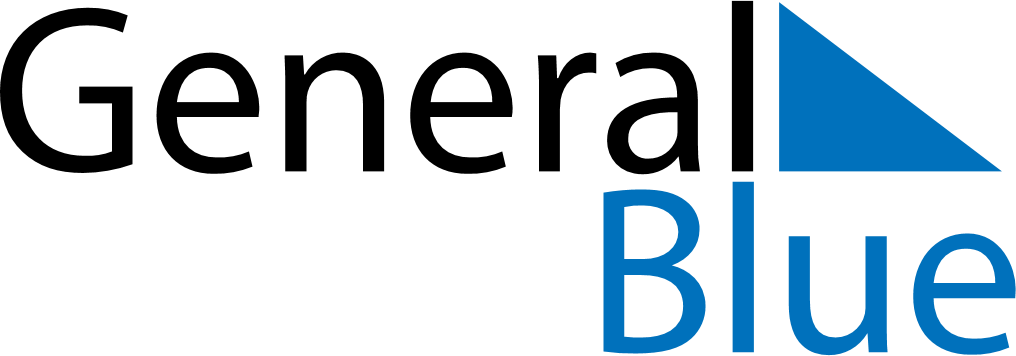 February 2026February 2026February 2026San MarinoSan MarinoMONTUEWEDTHUFRISATSUN12345678Feast of Saint Agatha910111213141516171819202122232425262728